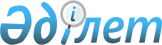 Об организации общественных работ по Райымбекскому району
					
			Утративший силу
			
			
		
					Постановление акимата Райымбекского района Алматинской области от 27 января 2015 года № 10. Зарегистрировано Департаментом юстиции Алматинской области от 24 февраля 2015 года № 3075. Утратило силу постановлением акимата Райымбекского района Алматинской области от 13 сентября 2016 года № 264      Сноска. Утратило силу постановлением акимата Райымбекского района Алматинской области от 13.09.2016 № 264.

      В соответствии с подпунктом 5) статьи 7, подпунктом 2) пунктом 5 статьи 20 Закона Республики Казахстан от 23 января 2001 года "О занятости населения" и постановлением Правительства Республики Казахстан от 19 июня 2001 года № 836 "О мерах по реализации Закона Республики Казахстан от 23 января 2001 года "О занятости населения", акимат Райымбекского района ПОСТАНОВЛЯЕТ:

      1. Организовать общественные работы в Райымбекском районе.

      2. Утвердить перечень организаций, в которых будут проводиться общественные работы, виды, объемы и конкретные условия общественных работ, размеры оплаты труда участников и источники их финансирования, а также определить спрос и предложение на общественные работы по Райымбекскому району согласно приложения.

      3. Признать утратившим силу постановление акимата Райымбекского района от 3 февраля 2014 года № 55 "Об организации общественных работ по Райымбекскому району" (зарегистрированное в Реестре государственной регистрации нормативных правовых актов от 26 февраля 2014 года № 2598, опубликованное в районной газете "Хан танири" № 9 (7811) от 1 марта 2014 года).

      4. Контроль за исполнением настоящего постановления возложить на заместителя акима района (курирующего вопросы социальной сферы).

      5. Возложить на руководителя Райымбекского отдела занятости и социальных программ Зыкаева Халыка Сансызбаевича опубликование настоящего постановления после государственной регистрации в органах юстиции в официальных и периодических печатных изданиях, а также на интернет-ресурсе, определяемом Правительством Республики Казахстан, и на интернет-ресурсе акимата района.

      6. Настоящее постановление вступает в силу со дня государственной регистрации в органах юстиции и вводится в действие по истечении десяти календарных дней после дня его первого официального опубликования.

 Перечень организаций, в которых будут проводиться общественные работы, виды, объемы и конкретные условия общественных работ, размеры оплаты труда участников и источники их финансирования, а также спрос и предложение на общественные работы по Райымбекскому району 
					© 2012. РГП на ПХВ «Институт законодательства и правовой информации Республики Казахстан» Министерства юстиции Республики Казахстан
				
      Аким Райымбекского района

Ж. Тажиев
Приложение к постановлению акимата Райымбекского района "Об организации общественных работ по Райымбекскому району" от "27" января 2015 года № 10№

Перечень организаций

Виды общественных работ

Объемы и конкретные условия общественных работ

Объемы и конкретные условия общественных работ

Оплата труда участников в общественных работах

Источники финансирования

Спрос (участник)

Предложение (участник)

№

Перечень организаций

Виды общественных работ

Объем (на одного участника)

Конкретные условия

Оплата труда участников в общественных работах

Источники финансирования

Спрос (участник)

Предложение (участник)

1

Государственное учреждение "Аппарат акима Кегенского селького округа"

Оказание помощи в благоустройстве, озеленении (вырубка сухих деревьев, покос трав, высадка цветов и молодых насаждении, полив, прополка, побелка деревьев, бордюр вдоль дорог, очистка снега) 

оказание помощи в заполнении похозяйственных книг (при переписи населения и учета скота) 

оказание помощи в организации культурных мероприятий (проведение работ по оформлению праздничных мероприятий)

оказание помощи по уходу за историко-архитектурными памятниками (уборка территорий, побелка бордюр, покраска ограждений, посадка цветов, побелка деревьев)

оказание помощи при очистке территории и уборке жилья участников Великой Отечественной войны и их вдов 

 До 500 

 квадратных 

 метров

до 50 

 документов

до 3

 культурных 

 мероприятий

до 200 квадратных метров

до 2 семей

Общественные работы организуются путем создания временных рабочих мест, предназначены специально для безработных. Направление безработных на общественные работы осуществляется районным отделом занятости и социальных программ с их согласия в порядке очередности согласно дате регистрации. Приоритетное право участия в общественных работах имеют безработные, входящие в целевые группы. Между работодателем и безработным заключается трудовой договор в соответствии с трудовым законодательством. 

В размере 1,5 минимальной месячной заработной платы установленной законодательством Республики Казахстан

Местный бюджет

30

30

2

 

Государственное учреждение "Аппарат акима Жаланашского селького округа"

Оказание помощи в благоустройстве, озеленении (вырубка сухих деревьев, покос трав, высадка цветов и молодых насаждении, полив, прополка, побелка деревьев, бордюр вдоль дорог, очистка снега) 

оказание помощи в заполнении похозяйственных книг (при переписи населения и учета скота) 

оказание помощи в организации культурных мероприятий (проведение работ по оформлению праздничных мероприятий)

оказание помощи при очистке территории и уборке жилья участников Великой Отечественной войны и их вдов 

До 500 

 квадратных 

 метров

до 50 

 документов

до 3

 культурных 

 мероприятий

1 семья 

 

Общественные работы организуются путем создания временных рабочих мест, предназначены специально для безработных. Направление безработных на общественные работы осуществляется районным отделом занятости и социальных программ с их согласия в порядке очередности согласно дате регистрации. Приоритетное право участия в общественных работах имеют безработные, входящие в целевые группы. Между работодателем и безработным заключается трудовой договор в соответствии с трудовым законодательством. 

 В размере 1,5 минимальной месячной заработной платы установленной законодательством Республики Казахстан

Местный бюджет

25

25

3

 

Государственное учреждение "Аппарат акима Сарыжазского селького округа"

 

Оказание помощи в благоустройстве, озеленении (вырубка сухих деревьев, покос трав, высадка цветов и молодых насаждении, полив, прополка, побелка деревьев, бордюр вдоль дорог, очистка снега) 

оказание помощи в заполнении похозяйственных книг (при переписи населения и учета скота) 

оказание помощи в организации культурных мероприятий (проведение работ по оформлению праздничных мероприятий)

оказание помощи при очистке территории и уборке жилья участников Великой Отечественной войны и их вдов

До 500 

 квадратных 

 метров

до 50 

 документов

до 3

 культурных 

 мероприятий

1 семья

Общественные работы организуются путем создания временных рабочих мест, предназначены специально для безработных. Направление безработных на общественные работы осуществляется районным отделом занятости и социальных программ с их согласия в порядке очередности согласно дате регистрации. Приоритетное право участия в общественных работах имеют безработные, входящие в целевые группы. Между работодателем и безработным заключается трудовой договор в соответствии с трудовым законодательством. 

 В размере 1,5 минимальной месячной заработной платы установленной законодательством Республики Казахстан

Местный бюджет

25

25

 

4

 

Государственное учреждение "Аппарат акима Алгабаского селького округа"

Оказание помощи в благоустройстве, озеленении (вырубка сухих деревьев, покос трав, высадка цветов и молодых насаждении, полив, прополка, побелка деревьев, бордюр вдоль дорог, очистка снега) 

оказание помощи в заполнении похозяйственных книг (при переписи населения и учета скота) 

организация культурных мероприятий (проведение работ по оформлению праздничных мероприятий)

 До 500 

 квадратных 

 метров

до 50 

 документов

до 3

 культурных 

 мероприятий

 

Общественные работы организуются путем создания временных рабочих мест, предназначены специально для безработных. Направление безработных на общественные работы осуществляется районным отделом занятости и социальных программ с их согласия в порядке очередности согласно дате регистрации. Приоритетное право участия в общественных работах имеют безработные, входящие в целевые группы. Между работодателем и безработным заключается трудовой договор в соответствии с трудовым законодательством. 

 В размере 1,5 минимальной месячной заработной платы установленной законодательством Республики Казахстан

Местный бюджет

15

15

5

Государственное учреждение "Аппарат акима Карабулакского селького округа"

Оказание помощи в благоустройстве, озеленении (вырубка сухих деревьев, покос трав, высадка цветов и молодых насаждении, полив, прополка, побелка деревьев, бордюр вдоль дорог, очистка снега) 

оказание помощи в заполнении похозяйственных книг (при переписи населения и учета скота) 

оказание помощи в организации культурных мероприятий (проведение работ по оформлению праздничных мероприятий)

оказание помощи при очистке территории и уборке жилья участников Великой Отечественной войны и их вдов 

оказание помощи инвалидам (доставка продуктов питания, лекарств по рецепту врачей)

 До 500 

 квадратных 

 метров

до 50 

 документов

до 3

 культурных 

 мероприятий

1 семья 

 

 

до 3 инвалидов 

Общественные работы организуются путем создания временных рабочих мест, предназначены специально для безработных. Направление безработных на общественные работы осуществляется районным отделом занятости и социальных программ с их согласия в порядке очередности согласно дате регистрации. Приоритетное право участия в общественных работах имеют безработные, входящие в целевые группы. Между работодателем и безработным заключается трудовой договор в соответствии с трудовым законодательством. 

 

 В размере 1,5 минимальной месячной заработной платы установленной законодательством Республики Казахстан

Местный бюджет

15

15

 

6

Государственное учреждение "Аппарат акима Сатинского селького округа"

Оказание помощи в благоустройстве, озеленении (вырубка сухих деревьев, покос трав, высадка цветов и молодых насаждении, полив, прополка, побелка деревьев, бордюр вдоль дорог, очистка снега) 

оказание помощи в заполнении похозяйственных книг (при переписи населения и учета скота) 

оказание помощи в организации культурных мероприятий (проведение работ по оформлению праздничных мероприятий)

 До 500 

 квадратных 

 метров

до 50 

 документов

до 3 культурных мероприятий

 

Общественные работы организуются путем создания временных рабочих мест, предназначены специально для безработных. Направление безработных на общественные работы осуществляется районным отделом занятости и социальных программ с их согласия в порядке очередности согласно дате регистрации. Приоритетное право участия в общественных работах имеют безработные, входящие в целевые группы. Между работодателем и безработным заключается трудовой договор в соответствии с трудовым законодательством. 

 В размере 1,5 минимальной месячной заработной платы установленной законодательством Республики Казахстан

Местный бюджет

5

5

7

Государственное учреждение "Аппарат акима Жылысайского селького округа"

Оказание помощи в благоустройстве, озеленении (вырубка сухих деревьев, покос трав, высадка цветов и молодых насаждении, полив, прополка, побелка деревьев, бордюр вдоль дорог, очистка снега) 

оказание помощи в заполнении похозяйственных книг (при переписи населения и учета скота) 

оказание помощи в организации культурных мероприятий (проведение работ по оформлению праздничных мероприятий)

оказание помощи инвалидам (доставка продуктов питания, лекарств по рецепту врачей)

 До 500 

 квадратных 

 метров

до 50 

 документов

до 3

культурных мероприятий

до 3 инвалидов

Общественные работы организуются путем создания временных рабочих мест, предназначены специально для безработных. Направление безработных на общественные работы осуществляется районным отделом занятости и социальных программ с их согласия в порядке очередности согласно дате регистрации. Приоритетное право участия в общественных работах имеют безработные, входящие в целевые группы. Между работодателем и безработным заключается трудовой договор в соответствии с трудовым законодательством. 

 

 В размере 1,5 минимальной месячной заработной платы установленной законодательством Республики Казахстан

Местный бюджет

15

15

8

Государственное учреждение "Аппарат акима Узынбулаксого селького округа"

Оказание помощи в благоустройстве, озеленении (вырубка сухих деревьев, покос трав, высадка цветов и молодых насаждении, полив, прополка, побелка деревьев, бордюр вдоль дорог, очистка снега) 

оказание помощи в заполнении похозяйственных книг (при переписи населения и учета скота) 

оказание помощи в организации культурных мероприятий (проведение работ по оформлению праздничных мероприятий)

оказание помощи при очистке территории и уборке жилья участников Великой Отечественной войны и их вдов 

До 500 

 квадратных 

 метров

до 50 

 документов

до 3

культурных мероприятий

до 2 семей

 

Общественные работы организуются путем создания временных рабочих мест, предназначены специально для безработных. Направление безработных на общественные работы осуществляется районным отделом занятости и социальных программ с их согласия в порядке очередности согласно дате регистрации. Приоритетное право участия в общественных работах имеют безработные, входящие в целевые группы. Между работодателем и безработным заключается трудовой договор в соответствии с трудовым законодательством. 

 В размере 1,5 минимальной месячной заработной платы установленной законодательством Республики Казахстан

Местный бюджет

20

20

9

Государственное учреждение "Аппарат акима Туюкского сельксого"

Оказание помощи в благоустройстве, озеленении (вырубка сухих деревьев, покос трав, высадка цветов и молодых насаждении, полив, прополка, побелка деревьев, бордюр вдоль дорог, очистка снега) 

оказание помощи в заполнении похозяйственных книг (при переписи населения и учета скота) 

оказание помощи в организации культурных мероприятий (проведение работ по оформлению праздничных мероприятий)

 До 500 

 квадратных 

 метров

до 50 

 документов

до 3

культурных мероприятий

 

Общественные работы организуются путем создания временных рабочих мест, предназначены специально для безработных. Направление безработных на общественные работы осуществляется районным отделом занятости и социальных программ с их согласия в порядке очередности согласно дате регистрации. Приоритетное право участия в общественных работах имеют безработные, входящие в целевые группы. Между работодателем и безработным заключается трудовой договор в соответствии с трудовым законодательством. 

 В размере 1,5 минимальной месячной заработной платы установленной законодательством Республики Казахстан

Местный бюджет

15

15

10

Государственное учреждение "Аппарат акима Шырганакского селького округа"

Оказание помощи в благоустройстве, озеленении 

(вырубка сухих деревьев, покос трав, высадка цветов и молодых насаждении, полив, прополка, побелка деревьев, бордюр вдоль дорог, очистка снега) 

оказание помощи в заполнении похозяйственных книг (при переписи населения и учета скота) 

оказание помощи в организации культурных мероприятий (проведение работ по оформлению праздничных мероприятий)

оказание помощи при очистке территории и уборке жилья участников Великой Отечественной войны и их вдов

 До 500 

 квадратных 

 метров

до 50 

 документов

до 3

культурных мероприятий

1 семья 

 

Общественные работы организуются путем создания временных рабочих мест, предназначены специально для безработных. Направление безработных на общественные работы осуществляется районным отделом занятости и социальных программ с их согласия в порядке очередности согласно дате регистрации. Приоритетное право участия в общественных работах имеют безработные, входящие в целевые группы. Между работодателем и безработным заключается трудовой договор в соответствии с трудовым законодательством. 

 В размере 1,5 минимальной месячной заработной платы установленной законодательством Республики Казахстан

Местный бюджет

20

20

11

Государственное учреждение "Аппарат акима Болексазского селького округа"

Оказание помощи в благоустройстве, озеленении 

(вырубка сухих деревьев, покос трав, высадка цветов и молодых насаждении, полив, прополка, побелка деревьев, бордюр вдоль дорог, очистка снега) 

оказание помощи в заполнении по хозяйственной книг (при переписи населения и учета скота) 

оказание помощи в организации культурных мероприятий (проведение работ по оформлению праздничных мероприятий)

До 500 

 квадратных 

 метров

до 50 

 документов

до 3

культурных мероприятии

 

Общественные работы организуются путем создания временных рабочих мест, предназначены специально для безработных. Направление безработных на общественные работы осуществляется районным отделом занятости и социальных программ с их согласия в порядке очередности согласно дате регистрации. Приоритетное право участия в общественных работах имеют безработные, входящие в целевые группы. Между работодателем и безработным заключается трудовой договор в соответствии с трудовым законодательством. 

 

 В размере 1,5 минимальной месячной заработной платы установленной законодательством Республики Казахстан

Местный бюджет

15

15

12

Государственное учреждение "Аппарат акима Каркаринского селького округа"

Оказание помощи в благоустройстве, озеленении 

(вырубка сухих деревьев, покос трав, высадка цветов и молодых насаждении, полив, прополка, побелка деревьев, бордюр вдоль дорог, очистка снега) 

оказание помощи в заполнении похозяйственных книг (при переписи населения и учета скота) 

оказание помощи в организации культурных мероприятий (проведение работ по оформлению праздничных мероприятий)

оказание помощи при очистке территории и уборке жилья участников Великой Отечественной войны и их вдов 

оказание помощи инвалидам (доставка продуктов питания, лекарств по рецепту врачей)

оказание помощи по уходу за историко-архитектурными памятниками (уборка территорий, побелка бордюр, покраска ограждений, посадка цветов, побелка деревьев)

До 500 

 квадратных 

 метров

до 50 

 документов

до 3

культурных мероприятий

до 2 семей 

до 3 инвалидов

до 200 квадратных метров

Общественные работы организуются путем создания временных рабочих мест, предназначены специально для безработных. Направление безработных на общественные работы осуществляется районным отделом занятости и социальных программ с их согласия в порядке очередности согласно дате регистрации. Приоритетное право участия в общественных работах имеют безработные, входящие в целевые группы. Между работодателем и безработным заключается трудовой договор в соответствии с трудовым законодательством. 

 

 В размере 1,5 минимальной месячной заработной платы установленной законодательством Республики Казахстан

Местный бюджет

15

15

 13 

 

Государственное учреждение "Аппарат акима Тасашинского селького округа"

Оказание помощи в благоустройстве, озеленении 

(вырубка сухих деревьев, покос трав, высадка цветов и молодых насаждении, полив, прополка, побелка деревьев, бордюр вдоль дорог, очистка снега) 

оказание помощи в заполнении похозяйственных книг (при переписи населения и учета скота) 

оказание помощи в организации культурных мероприятий (проведение работ по оформлению праздничных мероприятий)

оказание помощи инвалидам (доставка продуктов питания, лекарств по рецепту врачей)

До 500 

 квадратных 

 метров

до 50 

 документов

до 3

культурных мероприятий

до 3 инвалидов

 

Общественные работы организуются путем создания временных рабочих мест, предназначены специально для безработных. Направление безработных на общественные работы осуществляется районным отделом занятости и социальных программ с их согласия в порядке очередности согласно дате регистрации. Приоритетное право участия в общественных работах имеют безработные, входящие в целевые группы. Между работодателем и безработным заключается трудовой договор в соответствии с трудовым законодательством. 

 

 В размере 1,5 минимальной месячной заработной платы установленной законодательством Республики Казахстан

Местный бюджет

15

15

14

Государственное учреждение "Аппарат акима Карасазского селького округа"

Оказание помощи в благоустройстве, озеленении 

(вырубка сухих деревьев, покос трав, высадка цветов и молодых насаждении, полив, прополка, побелка деревьев, бордюр вдоль дорог, очистка снега) 

оказание помощи в заполнении похозяйственных книг (при переписи населения и учета скота) 

оказание помощи в организации культурных мероприятий (проведение работ по оформлению праздничных мероприятий)

 До 500 

 квадратных 

 метров

до 50 

 документов

до 3

культурных мероприятий 

 

Общественные работы организуются путем создания временных рабочих мест, предназначены специально для безработных. Направление безработных на общественные работы осуществляется районным отделом занятости и социальных программ с их согласия в порядке очередности согласно дате регистрации. Приоритетное право участия в общественных работах имеют безработные, входящие в целевые группы. Между работодателем и безработным заключается трудовой договор в соответствии с трудовым законодательством. 

 В размере 1,5 минимальной месячной заработной платы установленной законодательством Республики Казахстан

Местный бюджет

15

15

15

Государственное учреждение "Аппарат акима Шалкодинского селького округа"

Оказание помощи в благоустройстве, озеленении 

(вырубка сухих деревьев, покос трав, высадка цветов и молодых насаждении, полив, прополка, побелка деревьев, бордюр вдоль дорог, очистка снега) 

оказание помощи в заполнении похозяйственных книг (при переписи населения и учета скота) 

оказание помощи в организации культурных мероприятий (проведение работ по оформлению праздничных мероприятий)

оказание помощи при очистке территории и уборке жилья участников Великой Отечественной войны и их вдов 

оказание помощи по уходу историко-архитектурных памятников (уборка территорий, побелка бордюр, покраска ограждений, посадка цветов, побелка деревьев)

До 500 

 квадратных 

 метров

до 50 

 документов

до 3

культурных мероприятий 

1 семья

до 200 квадратных метров

 

Общественные работы организуются путем создания временных рабочих мест, предназначены специально для безработных. Направление безработных на общественные работы осуществляется районным отделом занятости и социальных программ с их согласия в порядке очередности согласно дате регистрации. Приоритетное право участия в общественных работах имеют безработные, входящие в целевые группы. Между работодателем и безработным заключается трудовой договор в соответствии с трудовым законодательством. 

 

 В размере 1,5 минимальной месячной заработной платы установленной законодательством Республики Казахстан

Местный бюджет

15

15

16

Государственное учреждение "Аппарат акима Кайнарского селького округа"

Оказание помощи в благоустройстве, озеленении 

(вырубка сухих деревьев, покос трав, высадка цветов и молодых насаждении, полив, прополка, побелка деревьев, бордюр вдоль дорог, очистка снега) 

оказание помощи в заполнении похозяйственных книг (при переписи населения и учета скота) 

оказание помощи в организации культурных мероприятий (проведение работ по оформлению праздничных мероприятий)

оказание помощи по уходу за историко-архитектурными памятниками (уборка территорий, побелка бордюр, покраска ограждений, посадка цветов, побелка деревьев)

До 500 

 квадратных 

 метров

до 50 

 документов

до 3

культурных мероприятий 

200 квадратных метров

Общественные работы организуются путем создания временных рабочих мест, предназначены специально для безработных. Направление безработных на общественные работы осуществляется районным отделом занятости и социальных программ с их согласия в порядке очередности согласно дате регистрации. Приоритетное право участия в общественных работах имеют безработные, входящие в целевые группы. Между работодателем и безработным заключается трудовой договор в соответствии с трудовым законодательством. 

 

 В размере 1,5 минимальной месячной заработной платы установленной законодательством Республики Казахстан

Местный бюджет

10

10

17

Государственное учреждение "Аппарат акима Текеского селького округа"

Оказание помощи в благоустройстве, озеленении 

(вырубка сухих деревьев, покос трав, высадка цветов и молодых насаждении, полив, прополка, побелка деревьев, бордюр вдоль дорог, очистка снега) 

оказание помощи в заполнении похозяйственных книг (при переписи населения и учета скота) 

оказание помощи при очистке территории и уборке жилья участников Великой Отечественной войны и их вдов 

оказание помощи в организации культурных мероприятий (проведение работ по оформлению праздничных мероприятий)

До 500 

 квадратных 

 метров

до 50 

 документов

1 семья

до 3

культурных мероприятий 

 

Общественные работы организуются путем создания временных рабочих мест, предназначены специально для безработных. Направление безработных на общественные работы осуществляется районным отделом занятости и социальных программ с их согласия в порядке очередности согласно дате регистрации. Приоритетное право участия в общественных работах имеют безработные, входящие в целевые группы. Между работодателем и безработным заключается трудовой договор в соответствии с трудовым законодательством. 

 В размере 1,5 минимальной месячной заработной платы установленной законодательством Республики Казахстан

Местный бюджет

20

20

18

Государственное учреждение "Аппарат акима Тегистикского селького округа"

Оказание помощи в благоустройстве, озеленении 

(вырубка сухих деревьев, покос трав, высадка цветов и молодых насаждении, полив, прополка, побелка деревьев, бордюр вдоль дорог, очистка снега) 

оказание помощи в заполнении похозяйственных книг (при переписи населения и учета скота) 

оказание помощи в организации культурных мероприятий (проведение работ по оформлению праздничных мероприятий)

оказание помощи по уходу за историко-архитектурными памятниками (уборка территорий, побелка бордюр, покраска ограждений, посадка цветов, побелка деревьев)

 До 500 

 квадратных 

 метров

до 50 

 документов

до 3

культурных мероприятий 

до 200 квадратных метров

 

Общественные работы организуются путем создания временных рабочих мест, предназначены специально для безработных. Направление безработных на общественные работы осуществляется районным отделом занятости и социальных программ с их согласия в порядке очередности согласно дате регистрации. Приоритетное право участия в общественных работах имеют безработные, входящие в целевые группы. Между работодателем и безработным заключается трудовой договор в соответствии с трудовым законодательством. 

 

 В размере 1,5 минимальной месячной заработной платы установленной законодательством Республики Казахстан

Местный бюджет

15

15

19

Государственное учреждение "Аппарат акима Какпакского селького округа"

Оказание помощи в благоустройстве, озеленении 

(вырубка сухих деревьев, покос трав, высадка цветов и молодых насаждении, полив, прополка, побелка деревьев, бордюр вдоль дорог, очистка снега) 

оказание помощи в заполнении похозяйственных книг (при переписи населения и учета скота) 

оказание помощи в организации культурных мероприятий (проведение работ по оформлению праздничных мероприятий)

 До 500 

 квадратных 

 метров

до 50 

 документов

до 3

культурных мероприятий 

 

Общественные работы организуются путем создания временных рабочих мест, предназначены специально для безработных. Направление безработных на общественные работы осуществляется районным отделом занятости и социальных программ с их согласия в порядке очередности согласно дате регистрации. Приоритетное право участия в общественных работах имеют безработные, входящие в целевые группы. Между работодателем и безработным заключается трудовой договор в соответствии с трудовым законодательством. 

 В размере 1,5 минимальной месячной заработной платы установленной законодательством Республики Казахстан

Местный бюджет

15

15

20

Государственное учреждение "Аппарат акима Нарынколского селького округа"

Оказание помощи в благоустройстве, озеленении 

(вырубка сухих деревьев, покос трав, высадка цветов и молодых насаждении, полив, прополка, побелка деревьев, бордюр вдоль дорог, очистка снега) 

оказание помощи в заполнении похозяйственных книг (при переписи населения и учета скота) 

оказание помощи при очистке территории и уборке жилья участников Великой Отечественной войны и их вдов 

оказание помощи в организации культурных мероприятий (проведение работ по оформлению праздничных мероприятий)

До 500 

 квадратных 

 метров

до 50 

 документов

до 2 семей

до 3

культурных мероприятий 

 

Общественные работы организуются путем создания временных рабочих мест, предназначены специально для безработных. Направление безработных на общественные работы осуществляется районным отделом занятости и социальных программ с их согласия в порядке очередности согласно дате регистрации. Приоритетное право участия в общественных работах имеют безработные, входящие в целевые группы. Между работодателем и безработным заключается трудовой договор в соответствии с трудовым законодательством. 

 В размере 1,5 минимальной месячной заработной платы установленной законодательством Республики Казахстан

Местный бюджет

25

25

21

Государственное учреждение "Аппарат акима Жамбылского селького округа"

Оказание помощи в благоустройстве, озеленении 

(вырубка сухих деревьев, покос трав, высадка цветов и молодых насаждении, полив, прополка, побелка деревьев, бордюр вдоль дорог, очистка снега) 

оказание помощи в заполнении похозяйственных книг (при переписи населения и учета скота) 

оказание помощи при очистке территории и уборке жилья участников Великой Отечественной войны и их вдов 

оказание помощи в организации культурных мероприятий (проведение работ по оформлению праздничных мероприятий)

 До 500 

 квадратных 

 метров

до 50 

 документов

до 2 семей

до 3

культурных мероприятий 

 

Общественные работы организуются путем создания временных рабочих мест, предназначены специально для безработных. Направление безработных на общественные работы осуществляется районным отделом занятости и социальных программ с их согласия в порядке очередности согласно дате регистрации. Приоритетное право участия в общественных работах имеют безработные, входящие в целевые группы. Между работодателем и безработным заключается трудовой договор в соответствии с трудовым законодательством. 

 В размере 1,5 минимальной месячной заработной платы установленной законодательством Республики Казахстан

Местный бюджет

16

16

22

Государственное учреждение "Аппарат акима Сумбинского селького округа"

Оказание помощи в благоустройстве, озеленении 

(вырубка сухих деревьев, покос трав, высадка цветов и молодых насаждении, полив, прополка, побелка деревьев, бордюр вдоль дорог, очистка снега) 

оказание помощи в заполнении похозяйственных книг (при переписи населения и учета скота) 

оказание помощи при очистке территории и уборке жилья участников Великой Отечественной войны и их вдов 

оказание помощи в организации культурных мероприятий (проведение работ по оформлению праздничных мероприятий)

оказание помощи по уходу за историко-архитектурными памятниками (уборка территорий, побелка бордюр, покраска ограждений, посадка цветов, побелка деревьев)

До 500 

 квадратных 

 метров

до 50 

 документов

до 2 семей

до 3

культурных мероприятий 

до 200 квадратных метров

Общественные работы организуются путем создания временных рабочих мест, предназначены специально для безработных. Направление безработных на общественные работы осуществляется районным отделом занятости и социальных программ с их согласия в порядке очередности согласно дате регистрации. Приоритетное право участия в общественных работах имеют безработные, входящие в целевые группы. Между работодателем и безработным заключается трудовой договор в соответствии с трудовым законодательством. 

 

 В размере 1,5 минимальной месячной заработной платы установленной законодательством Республики Казахстан

Местный бюджет

15

15

23

Государственное учреждение "Аппарат акима Узакского селького округа"

Оказание помощи в благоустройстве, озеленении 

(вырубка сухих деревьев, покос трав, высадка цветов и молодых насаждении, полив, прополка, побелка деревьев, бордюр вдоль дорог, очистка снега) 

оказание помощи в заполнении похозяйственных книг (при переписи населения и учета скота) 

оказание помощи в организации культурных мероприятий (проведение работ по оформлению праздничных мероприятий)

До 500 

 квадратных 

 метров

до 50 

 документов

до 3

культурных мероприятий 

 

Общественные работы организуются путем создания временных рабочих мест, предназначены специально для безработных. Направление безработных на общественные работы осуществляется районным отделом занятости и социальных программ с их согласия в порядке очередности согласно дате регистрации. Приоритетное право участия в общественных работах имеют безработные, входящие в целевые группы. Между работодателем и безработным заключается трудовой договор в соответствии с трудовым законодательством. 

 В размере 1,5 минимальной месячной заработной платы установленной законодательством Республики Казахстан

Местный бюджет

15

15

24

Общественное объеденение "Центр гражданского развития "Инсан"

Оказание помощи инвалидам (доставка продуктов питания, лекарств по рецепту врачей)

 

До 20 семей и 5 детей инвалидов

Общественные работы организуются путем создания временных рабочих мест, предназначены специально для безработных. Направление безработных на общественные работы осуществляется районным отделом занятости и социальных программ с их согласия в порядке очередности согласно дате регистрации. Приоритетное право участия в общественных работах имеют безработные, входящие в целевые группы. Между работодателем и безработным заключается трудовой договор в соответствии с трудовым законодательством. 

 В размере 1,5 минимальной месячной заработной платы установленной законодательством Республики Казахстан

Местный бюджет

2

2

25

Государсвенное учреждение культуры "Райымбекская районная библиотека"

Оказание помощи при реставрации, подшивке, брошюровании книг

 

До 100 книг

Общественные работы организуются путем создания временных рабочих мест, предназначены специально для безработных. Направление безработных на общественные работы осуществляется районным отделом занятости и социальных программ с их согласия в порядке очередности согласно дате регистрации. Приоритетное право участия в общественных работах имеют безработные, входящие в целевые группы. Между работодателем и безработным заключается трудовой договор в соответствии с трудовым законодательством. 

 В размере 1,5 минимальной месячной заработной платы установленной законодательством Республики Казахстан

Местный бюджет

 

3

3

 

26

Алматинский областной филиал Республиканского государственного казенного предприятия "Государственный центр по выплате пенсий" Райымбекского районного отделения

 

Обработка документов сдаваемых в архив (подшивка, переплет, нумерация)

 

До 50 документов

Общественные работы организуются путем создания временных рабочих мест, предназначены специально для безработных. Направление безработных на общественные работы осуществляется районным отделом занятости и социальных программ с их согласия в порядке очередности согласно дате регистрации. Приоритетное право участия в общественных работах имеют безработные, входящие в целевые группы. Между работодателем и безработным заключается трудовой договор в соответствии с трудовым законодательством. 

 В размере 1,5 минимальной месячной заработной платы установленной законодательством Республики Казахстан

Местный бюджет

3

3

27

 

Райымбекский филиал коммунального государственного учреждения "Государственный архив Алматинской области" государственного учреждения "Управление культуры, архивов и документации Алматинской области"

 

Обработка документов сдаваемых в архив (подшивка, переплет, нумерация)

 

До 300 документов

Общественные работы организуются путем создания временных рабочих мест, предназначены специально для безработных. Направление безработных на общественные работы осуществляется районным отделом занятости и социальных программ с их согласия в порядке очередности согласно дате регистрации. Приоритетное право участия в общественных работах имеют безработные, входящие в целевые группы. Между работодателем и безработным заключается трудовой договор в соответствии с трудовым законодательством. 

 В размере 1,5 минимальной месячной заработной платы установленной законодательством Республики Казахстан

Местный бюджет

4

4

28

Райымбекское районное отделение Алматинского областного филиала Республиканского государственного предприятия на праве хозяйственного ведения "Центр по недвижимости" Министерства юстиции Республики Казахстан

Обработка документов сдаваемых в архив (подшивка, переплет, нумерация)

 

До 200 документов

Общественные работы организуются путем создания временных рабочих мест, предназначены специально для безработных. Направление безработных на общественные работы осуществляется районным отделом занятости и социальных программ с их согласия в порядке очередности согласно дате регистрации. Приоритетное право участия в общественных работах имеют безработные, входящие в целевые группы. Между работодателем и безработным заключается трудовой договор в соответствии с трудовым законодательством. 

 В размере 1,5 минимальной месячной заработной платы установленной законодательством Республики Казахстан

Местный бюджет

3

3

29

 

Государственное учреждение "Управление юстиции Райымбекского района Департамента юстиции Алматинской области Министерства юстиции Республики Казахстан"

Обработка документов сдаваемых в архив (подшивка, переплет, нумерация)

 

 До 200 документов

Общественные работы организуются путем создания временных рабочих мест, предназначены специально для безработных. Направление безработных на общественные работы осуществляется районным отделом занятости и социальных программ с их согласия в порядке очередности согласно дате регистрации. Приоритетное право участия в общественных работах имеют безработные, входящие в целевые группы. Между работодателем и безработным заключается трудовой договор в соответствии с трудовым законодательством. 

 В размере 1,5 минимальной месячной заработной платы установленной законодательством Республики Казахстан

Местный бюджет

4

4

30

 

Государственное учреждение "Отдел занятости и социальных программ Райымбекского района" 

Курьерская работа (разноска писем)

обработка документов сдаваемых в архив (подшивка, переплет, нумерация)

 

До 200 документов

Общественные работы организуются путем создания временных рабочих мест, предназначены специально для безработных. Направление безработных на общественные работы осуществляется районным отделом занятости и социальных программ с их согласия в порядке очередности согласно дате регистрации. Приоритетное право участия в общественных работах имеют безработные, входящие в целевые группы. Между работодателем и безработным заключается трудовой договор в соответствии с трудовым законодательством. 

 В размере 1,5 минимальной месячной заработной платы установленной законодательством Республики Казахстан

Местный бюджет

4

4

31

Республиканское государственное учреждение "Отдел по делам обороны Райымбекского района Алматинской области" Министерства обороны Республики Казахстан

 

Распространение призывных повесток в ряды вооруженных сил 

 

До 20 призывников

Общественные работы организуются путем создания временных рабочих мест, предназначены специально для безработных. Направление безработных на общественные работы осуществляется районным отделом занятости и социальных программ с их согласия в порядке очередности согласно дате регистрации. Приоритетное право участия в общественных работах имеют безработные, входящие в целевые группы. Между работодателем и безработным заключается трудовой договор в соответствии с трудовым законодательством. 

 В размере 1,5 минимальной месячной заработной платы установленной законодательством Республики Казахстан

Местный бюджет

10

10

32

 

Райымбекский районный филиал Алматинской области общественного объединения "Партия "Нұр Отан"

 

Оказание помощи в проведении технических работ по обработке документов (размножение и рассылка документов)

 

До 200 документов

Общественные работы организуются путем создания временных рабочих мест, предназначены специально для безработных. Направление безработных на общественные работы осуществляется районным отделом занятости и социальных программ с их согласия в порядке очередности согласно дате регистрации. Приоритетное право участия в общественных работах имеют безработные, входящие в целевые группы. Между работодателем и безработным заключается трудовой договор в соответствии с трудовым законодательством. 

 В размере 1,5 минимальной месячной заработной платы установленной законодательством Республики Казахстан

Местный бюджет

4

4

33

Государственное учреждение "Отдел земельных отношений Райымбекского района"

 

Обработка документов, сдаваемых в архив (подшивка, переплет, нумерация)

 

До 300 документов

Общественные работы организуются путем создания временных рабочих мест, предназначены специально для безработных. Направление безработных на общественные работы осуществляется районным отделом занятости и социальных программ с их согласия в порядке очередности согласно дате регистрации. Приоритетное право участия в общественных работах имеют безработные, входящие в целевые группы. Между работодателем и безработным заключается трудовой договор в соответствии с трудовым законодательством. 

 В размере 1,5 минимальной месячной заработной платы установленной законодательством Республики Казахстан

Местный бюджет

3

3

34

Министерство национальной экономики Республики Казахстан комитета по делам строительства, жилищно- коммунального хозяйства и управления земельными ресурсами Райымбекское районное отделение Алматинского областного филиала Республиканского государственного предприятия на праве хозяйственного ведения "научно-производственный центр земельного кадастра"

Обработка документов, сдаваемых в архив (подшивка, переплет, нумерация)

 

До 300 документов

Общественные работы организуются путем создания временных рабочих мест, предназначены специально для безработных. Направление безработных на общественные работы осуществляется районным отделом занятости и социальных программ с их согласия в порядке очередности согласно дате регистрации. Приоритетное право участия в общественных работах имеют безработные, входящие в целевые группы. Между работодателем и безработным заключается трудовой договор в соответствии с трудовым законодательством. 

 В размере 1,5 минимальной месячной заработной платы установленной законодательством Республики Казахстан

Местный бюджет

3

3

